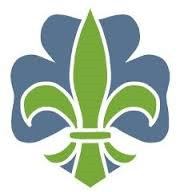 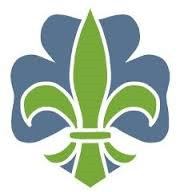 11. – 12. november 2017Speiderhytta til 1. Øyestad, Skauholmen, Arendal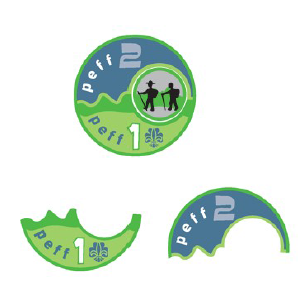 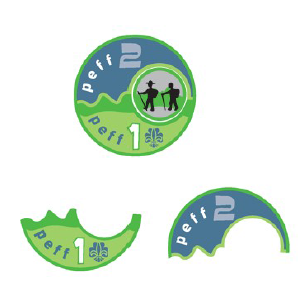 Fremmøte:	Lørdag kl. 09.00, Parkeringsplass på Flageborg, ØyestadAvslutning:	Søndag kl. 15.00. Avreise P-plass Flageborg ca kl. 15.30.( Veibeskrivelse: http://speiderhytta.net )Pris: 		Kr. 200,-. Dette inkluderer all mat, merke og kursmateriell.		Regning sendes gruppa i etterkant kurset.Påmelding:	Gruppevis påmelding til rune.midboe@arendal.kommune.nosenest søndag 5. november.Påmeldingen må inneholde: Navn på speider(e), samt kontaktinformasjon, alder og ”patruljegrad” til speider(e), samt info ev. matallergier.Ta med:	-  Sovepose og liggeunderlag-  Klær og tøy tilpasset årstiden. (Lue, votter, stilongs, tjukk genser    og regntøy obligatorisk!)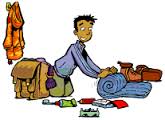 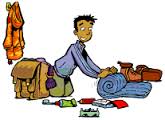 -  Toalettsaker-  Gode utesko-  Skrivesaker-  Lommelykt-  Turkniv-  Utfylt helsekortVel møtt til kurs!Ev. spørsmål: rune.midboe@arendal.kommune.no eller mobil 472 49 424                                                 Helsekort                                Peff 1 kurs, 11. – 12. november 2017Fylles ut sammen med foresatt og oppbevares av gruppeleder under leiren.( Fortrolig og markuleres etter leiren).Speiderens navn:Speiderens navn:Speiderens navn:Speiderens navn:Speiderens navn:Nærmeste foresatte som kan nåes under kurset:Nærmeste foresatte som kan nåes under kurset:Nærmeste foresatte som kan nåes under kurset:Nærmeste foresatte som kan nåes under kurset:Nærmeste foresatte som kan nåes under kurset:Navn foresatte 1:Navn foresatte 1:Mobiltelefon:Mobiltelefon:Mobiltelefon:Navn foresatte 2:Navn foresatte 2:Mobiltelefon:Mobiltelefon:Mobiltelefon:Har du / har hatt:Har du / har hatt:Har du / har hatt:JANEIEpilepsiEpilepsiEpilepsiHjertefeilHjertefeilHjertefeilDiabetesDiabetesDiabetesAstmaAstmaAstmaDersom ja astma: Hva kan utløse denne?Dersom ja astma: Hva kan utløse denne?Dersom ja astma: Hva kan utløse denne?AllergiAllergiAllergiDersom ja allergi: Hva reagerer du på? Hvordan reagerer du?Dersom ja allergi: Hva reagerer du på? Hvordan reagerer du?Dersom ja allergi: Hva reagerer du på? Hvordan reagerer du?Annen kronisk sykdom?Annen kronisk sykdom?Annen kronisk sykdom?Dersom ja: Hvilken?Dersom ja: Hvilken?Dersom ja: Hvilken?Har du gjennomgått noen operasjoner?Har du gjennomgått noen operasjoner?Har du gjennomgått noen operasjoner?Dersom ja: Hvilken?Dersom ja: Hvilken?Dersom ja: Hvilken?Bruker du faste medisiner?Bruker du faste medisiner?Bruker du faste medisiner?Dersom ja: Hvilke og hvor mye? (N.B: Egne medisiner må medbringes)Dersom ja: Hvilke og hvor mye? (N.B: Egne medisiner må medbringes)Dersom ja: Hvilke og hvor mye? (N.B: Egne medisiner må medbringes)Dato/Sted:Underskrift foresatte:Underskrift foresatte:Underskrift foresatte:Underskrift foresatte: